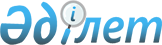 "Бюджеттің атқарылуы және оған кассалық қызмет көрсету ережесін бекіту туралы" Қазақстан Республикасы Қаржы министрінің 2014 жылғы 4 желтоқсандағы № 540 бұйрығына толықтыру енгізу туралыҚазақстан Республикасы Премьер-Министрінің Бірінші орынбасары - Қазақстан Республикасы Қаржы министрінің 2020 жылғы 8 сәуірдегі № 369 бұйрығы. Қазақстан Республикасының Әділет министрлігінде 2020 жылғы 9 сәуірде № 20347 болып тіркелді
      ЗҚАИ-ның ескертпесі!

      Осы бұйрық 16.03.2020 бастап қолданысқа енгізіледі
      Бюджеттік кредиттер бойынша қарыз алушыларға борыштық жүктемені төмендету мақсатында "Қазақстан Республикасында төтенше жағдайды енгізу туралы" Қазақстан Республикасы Президентінің 2020 жылғы 15 наурыздағы № 285 Жарлығын іске асыруға БҰЙЫРАМЫН:
      1. "Бюджеттің атқарылуы және оған кассалық қызмет көрсету ережесін бекіту туралы" Қазақстан Республикасы Қаржы министрінің 2014 жылғы 4 желтоқсандағы № 540 бұйрығына (Нормативтік құқықтық актілерді мемлекеттік тіркеу тізілімінде № 9934 болып тіркелген) мынадай толықтыру енгізілсін:
      көрсетілген бұйрықпен бекітілген Бюджеттің атқарылуы және оған кассалық қызмет көрсету ережесі:
      мынадай мазмұндағы 622-1-тармағымен толықтырылсын:
      "622-1. Қарыз алушыда Қазақстан Республикасында төтенше жағдай қолданылатын кезеңде бюджеттік кредит бойынша берешек (мерзімі өткен берешек) пайда болған кезде кредитордың өсімпұл есептеу мерзімі өткен берешек пайда болған күннен бастап күнтізбелік 90 күн ішінде жүзеге асырылмайды.".
      2. Қазақстан Республикасы Қаржы министрлігінің Бюджеттік кредиттеу, Қазақстан Республикасының Ұлттық қоры және қаржы секторы мәселелері бойынша өзара іс-қимыл департаменті (Д.Ә. Темірбеков) заңнамада белгіленген тәртіппен:
      1) осы бұйрықтың Қазақстан Республикасы Әділет министрлігінде мемлекеттік тіркелуін;
      2) осы бұйрықтың Қазақстан Республикасы Қаржы министрлігінің интернет-ресурсында орналастырылуын қамтамасыз етсін;
      3) осы бұйрық Қазақстан Республикасы Әділет министрлігінде мемлекеттік тіркелгеннен кейін он жұмыс күні ішінде осы тармақтың 1) және 2) тармақшаларында көзделген іс-шаралардың орындалуы туралы мәліметтерді Қазақстан Республикасы Қаржы министрлігінің Заң қызметі департаментіне ұсынылуын қамтамасыз етсін.
      3. Осы бұйрық 2020 жылғы 16 наурыздан бастап қолданысқа енгізіледі және ресми жариялануға жатады.
      "КЕЛІСІЛДІ"
      Қазақстан Республикасы
      Ұлттық экономика министрлігі
					© 2012. Қазақстан Республикасы Әділет министрлігінің «Қазақстан Республикасының Заңнама және құқықтық ақпарат институты» ШЖҚ РМК
				
      Қазақстан Республикасы Премьер-Министрінің 
Бірінші Орынбасары- Қаржы министрі

А. Смаилов
